Ո Ր Ո Շ ՈՒ Մ   23  ապրիլի 2018 թվականի N 376 -ԱՀԱՄԱՅՆՔԻ ԿԱՊԱՆ ՔԱՂԱՔԻ  ՇԱՀՈՒՄՅԱՆ ՓՈՂՈՑԻ ԹԻՎ 23 ՇԵՆՔԻ ՀԱՐԵՎԱՆՈՒԹՅԱՄԲ ՍԵՓԱԿԱՆՈՒԹՅԱՆ ԻՐԱՎՈՒՆՔՈՎ  ԿԱՊԱՆ ՀԱՄԱՅՆՔԻՆ ՊԱՏԿԱՆՈՂ 0,0060 ՀԱ ՀՈՂԱՄԱՍԻՆ ՀԱՍՑԵ ՏՐԱՄԱԴՐԵԼՈՒ ՄԱՍԻՆՂեկավարվելով «Տեղական ինքնակառավարման մասին» Հայաստանի Հանրապետության օրենքի 35-րդ հոդվածի 1-ին մաս 22) կետով, Հայաստանի Հանրապետության կառավարության 2005 թվականի դեկտեմբերի 29-ի «Հայաստանի Հանրապետության քաղաքային և գյուղական բնակավայրերում ներբնակավայրային աշխարհագրական օբյեկտների անվանակոչման, անվանափոխման, անշարժ գույքի` ըստ դրա գտնվելու և (կամ) տեղակայման վայրի համարակալման, հասցեավորման ու հասցեների պետական գրանցման կարգը հաստատելու և հասցեների գրանցման լիազոր մարմին սահմանելու մասին»  թիվ 2387-Ն որոշումով. ո ր ո շ ու մ  ե մՀամայնքի Կապան քաղաքի Շահումյան փողոցի թիվ 23 շենքի հարևանությամբ սեփականության իրավունքով Կապան համայնքին  պատկանող 0,0060 հա հողամասին տրամադրել հասցե. Շահումյան փողոց, թիվ 23/5: ՀԱՄԱՅՆՔԻ ՂԵԿԱՎԱՐ          	    	ԱՇՈՏ ՀԱՅՐԱՊԵՏՅԱՆ2018 թ. ապրիլի  23
ք. Կապան 
ՀԱՅԱՍՏԱՆԻ ՀԱՆՐԱՊԵՏՈՒԹՅԱՆ ԿԱՊԱՆ ՀԱՄԱՅՆՔԻ ՂԵԿԱՎԱՐ
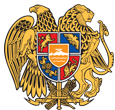 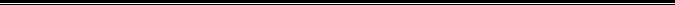 Հայաստանի Հանրապետության Սյունիքի մարզի Կապան համայնք 
ՀՀ, Սյունիքի մարզ, ք. Կապան, +374-285-42036, 060521818, kapan.syuniq@mta.gov.am,